Name_______________________ Period __________________ Date ____________DOMAIN AND RANGEDetermine if the following sets of points are functions. If so, state the domain and range.{(5, 6), (-1, 5), (7, -3), (0, 9)}{(9, 8), (-7, 8), (-7, 9), (8, 8)}{(6, 2), (-5, 6), (-5, 2)}{(-1, 2), (-6, 3), (10, 7), (8, 11)}{(5, 7), (3, 7), (5, 8), (8, 1)}{(-3, -4), (-5, -6), (1, 2), (2, -6)}Find the domain and range of the following functions.y=3x−76x−2y=10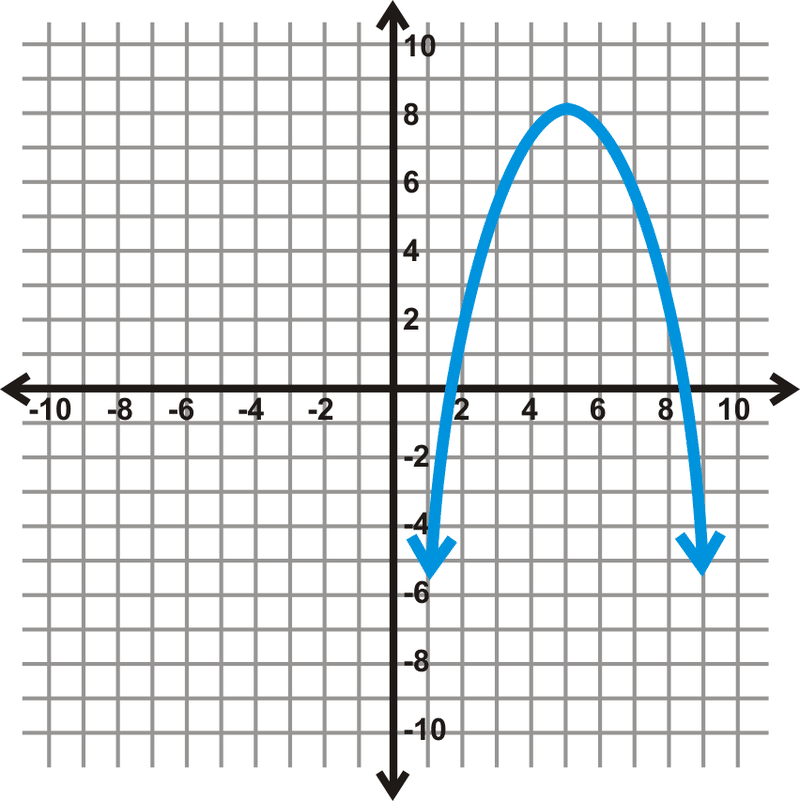 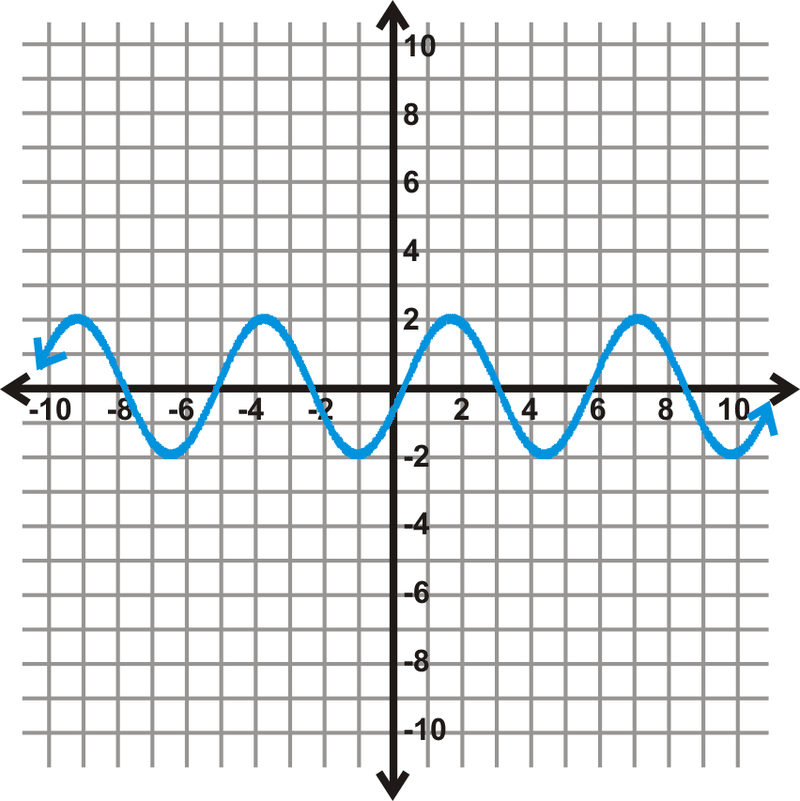 11.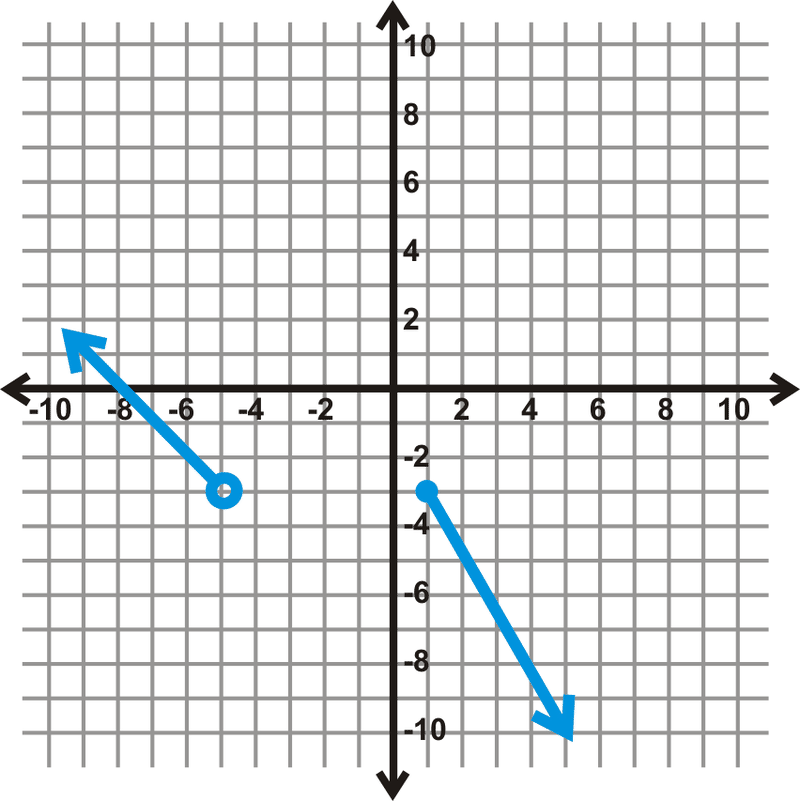 12.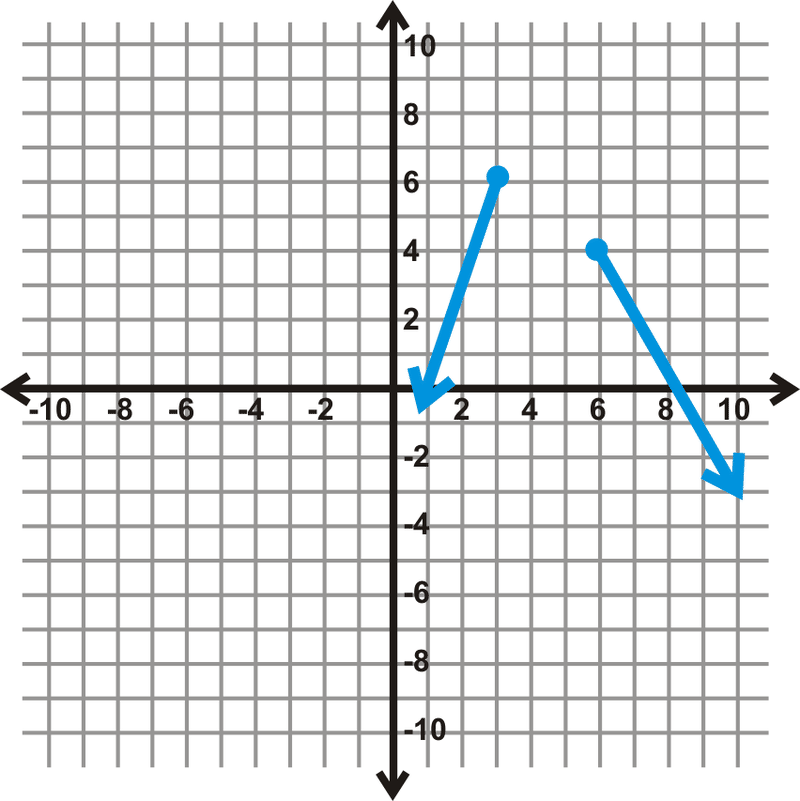 